МИНИСТЕРСТВО ПРОСВЕЩЕНИЯ РОССИЙСКОЙ ФЕДЕРАЦИИМинистерство образования Калининградской области Частное общеобразовательное учреждение «Интерлицей». Частная школаПриложение к ООП НОО(в соответствии с ФГОС ООО)РАБОЧАЯ ПРОГРАММАпо Русскому языку 2е классы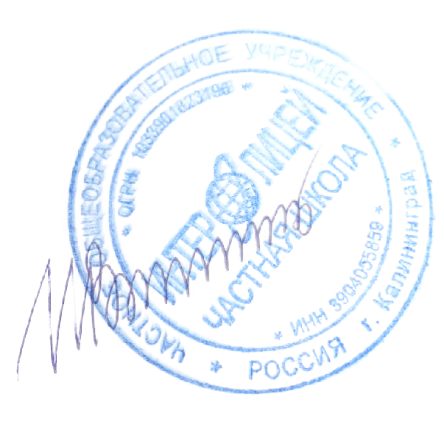 Утверждена на заседании педагогического совета, протокол № 1 от 28.08.2020 годаПояснительная записка 	Рабочая программа учебного предмета «Русский язык» уровня начального общего образования создана на основе:Авторской программы В.П. Канакиной, В.Г. Горецкого и др. «Русский язык». Рабочие программы 1-4 классы (УМК «Школа России»), М., «Просвещение», 2019 г.Федерального государственного образовательного стандарта начального общего образования, утв. приказом Минобрнауки России от 06.10.2009 г., №373. (с изменениями и дополнениями)	 Данный предмет входит в образовательную область «Русский язык и литературное чтение».Предмет «Русский язык» играет важную роль в реализации основных целевых установок начального образования: становлении основ гражданской идентичности и мировоззрения; формировании основ умения учиться и способности к организации своей деятельности; духовно-нравственном развитии и воспитании младших школьников.Содержание предмета направлено на формирование функциональной грамотности и коммуникативной компетентности. Русский язык является для младших школьников основой всего процесса обучения, средством развития их мышления, воображения, интеллектуальных и творческих способностей, основным каналом социализации личности. Изучение русского языка в начальных классах — первоначальный этап системы лингвистического образования и речевого развития, обеспечивающий готовность выпускников начальной школы к дальнейшему образованию.Целями изучения предмета «Русский язык» в начальной школе являются:ознакомление учащихся с основными положениями науки о языке и формирование на этой основе знаково-символического восприятия и логического мышления учащихся; формирование коммуникативной компетенции учащихся: развитие устной и письменной речи, монологической и диалогической речи, а также навыков грамотного, безошибочного письма как показателя общей культуры человека.Программа определяет ряд практических задач, решение которых обеспечит достижение основных целей изучения предмета:развитие речи, мышления, воображения школьников, умения выбирать средства языка в соответствии с целями, задачами и условиями общения; формирование у младших школьников первоначальных представлений о системе и структуре русского языка: лексике, фонетике, графике, орфоэпии, морфемике (состав слова), морфологии и синтаксисе;формирование навыков культуры речи во всех её проявлениях, умений правильно писать и читать, участвовать в диалоге, составлять несложные устные монологические высказывания и письменные тексты;воспитание позитивного эмоционально-ценностного отношения к русскому языку, чувства сопричастности к сохранению его уникальности и чистоты; пробуждение познавательного интереса к языку, стремления совершенствовать свою речь.Место предмета в учебном планеВо 2 классах на уроки русского языка отводится по 170 ч (5 ч в неделю, 34 учебные недели в каждом классе). Планируемые результаты изучения курса 	Учебный предмет «Русский язык» занимает ведущее место в начальном обучении, поскольку направлен на формирование функциональной грамотности младших школьников. Успехи в изучении русского языка во многом определяют качество подготовки ребенка по другим школьным предметам	Специфика начального курса русского языка заключается в его тесной взаимосвязи с литературным чтением. Эти два предмета представляют собой единый филологический курс, в котором изучение родного языка сочетается с первоначальным литературным образованием и обучением чтению.	Русский язык является для учащихся основой всего процесса обучения, средством развития их мышления, воображения, интеллектуальных и творческих способностей, основным каналом социализации личности. Успехи в изучении русского языка во многом определяют результаты обучения по другим школьным предметам.	В процессе изучения русского языка учащиеся получат возможность реализовать в устном и письменном общении (в том числе с использованием средств ИКТ) потребность в творческом самовыражении, научатся использовать язык с целью поиска необходимой информации в различных источниках для выполнения учебных заданий. 	Создание творческой атмосферы на уроке благодаря использованию в процессе обучения младших школьников текстов, произведений литературного чтения, картин, иллюстраций учебников ИЗО, музыкальное сопровождение позволяет создавать речевую ситуацию, избегать формализма при выполнении речевых упражнений.	Межпредметные связи играют важную роль в повышении практической и научно-теоретической подготовки учащихся, существенной особенностью которой является овладение школьниками обобщенным характером познавательной деятельности. Обобщенность же дает возможность применять знания и умения в конкретных ситуациях.Личностные:        формирование чувства гордости за свою Родину, российский народ и историю России; осознание своей этнической и национальной принадлежности, формирование ценностей многонационального российского общества; становление гуманистических и демократических ценностных ориентаций;формирование целостного, социально ориентированного взгляда на мир в его органичном единстве и разнообразии природы, народов, культур и религий;формирование уважительного отношения к иному мнению, истории и культуре других народов;овладение начальными навыками адаптации в динамично изменяющемся и развивающемся мире;принятие и освоение социальной роли учащегося, развитие мотивов учебной деятельности и формирование личностного смысла учения;развитие самостоятельности и личной ответственности за свои поступки, в том числе в информационной деятельности, на основе представлений о нравственных нормах, социальной справедливости и свободе;формирование эстетических потребностей, ценностей и чувств;развитие этических чувств, доброжелательности и эмоционально-нравственной отзывчивости, понимания и сопереживания чувствам других людей;развитие навыков сотрудничества со взрослыми и сверстниками в различных социальных ситуациях, умения не создавать конфликтов и находить выходы из спорных ситуаций;формирование установки на безопасный, здоровый образ жизни, мотивации к творческому труду, к работе на результат, бережному отношению к материальным и духовным ценностям.Метапредметные:овладение способностью принимать и сохранять цели и задачи учебной деятельности, поиска средств её осуществления;формирование умения планировать, контролировать и оценивать учебные действия в соответствии с поставленной задачей и условиями её реализации, определять наиболее эффективные способы достижения результата;использование знаково-символических средств представления информации;активное использование речевых средств и средств для решения коммуникативных и познавательных задач;использование различных способов поиска (в справочных источниках), сбора, обработки, анализа, организации, передачи и интерпретации информации;овладение навыками смыслового чтения текстов различных стилей и жанров в соответствии с целями и задачами: осознанно строить речевое высказывание в соответствии с задачами коммуникации и составлять тексты в устной и письменной формах;овладение логическими действиями сравнения, анализа, синтеза, обобщения, классификации по родовидовым признакам, установления аналогий и причинно-следственных связей, построения рассуждений, отнесения к известным понятиям;готовность слушать собеседника и вести диалог, признавать возможность существования различных точек зрения и права каждого иметь свою, излагать своё мнение и аргументировать свою точку зрения и оценки событий;определение общей цели и путей её достижения; умение договариваться о распределении функций и ролей в совместной деятельности; осуществлять взаимный контроль в совместной деятельности, адекватно оценивать собственное поведение и поведение окружающих;готовность конструктивно разрешать конфликты посредством учёта интересов сторон и сотрудничества;овладение начальными сведениями о сущности и особенностях объектов, процессов и явлений действительности в соответствии с содержанием учебного предмета «Русский язык»;овладение базовыми предметными и межпредметными понятиями, отражающими существенные связи и отношения между объектами и процессами;умение работать в материальной и информационной среде начального общего образования (в том числе с учебными моделями) в соответствии с содержанием учебного предмета «Русский язык»Предметные:формирование первоначальных представлений о единстве и многообразии языкового и культурного пространства России, о языке как основе национального самосознания;понимание учащимися того, что язык представляет собой явление национальной культуры и основное средство человеческого общения; осознание значения русского языка как государственного языка Российской Федерации, языка межнационального общения;сформированность позитивного отношения к правильной устной и письменной речи как показателям общей культуры и гражданской позиции человека;овладение первоначальными представлениями о нормах русского языка (орфоэпических, лексических, грамматических, орфографических, пунктуационных) и правилах речевого этикета;формирование умения ориентироваться в целях, задачах, средствах и условиях общения, выбирать адекватные языковые средства для успешного решения коммуникативных задач при составлении несложных монологических высказываний и письменных текстов;осознание безошибочного письма как одного из проявлений собственного уровня культуры, применение орфографических правил и правил постановки знаков препинания при записи собственных и предложенных текстов. Владение умением проверять написанное;овладение учебными действиями с языковыми единицами и формирование умения использовать знания для решения познавательных, практических и коммуникативных задач;освоение первоначальных научных представлений о системе и структуре русского языка: фонетике и графике, лексике, словообразовании (морфемике), морфологии и синтаксисе; об основных единицах языка, их признаках и особенностях употребления в речи;формирование умений опознавать и анализировать основные единицы языка, грамматические категории языка, употреблять языковые единицы адекватно ситуации речевого общения.Требования к уровню подготовки учащихся, оканчивающих 2 классК концу обучения во 2 класса учащиеся должны знать:названия и порядок букв русского алфавита, признаки гласных и согласных звуков, ударные и безударные гласные, согласные твердые и мягкие, глухие и звонкие, способы обозначения мягкости согласных на письме гласными буквами (и, е, ё, ю, я) и мягким (ь) знаком, правила переноса слов.уметь:безошибочно и каллиграфически правильно писать слова, предложения, текст из 35—45 слов без пропусков, вставок, искажений букв; сверять написанное с образцом;делить слова на слоги, выделять ударный слог, переносить слова по слогам, правильно произносить мягкие и твердые согласные звуки в слове, обозначать на письме мягкость согласного звука гласными буквами (и, е, ё, ю, я) и мягким (ь) знаком;писать заглавную букву в именах, фамилиях людей, названиях городов, деревень, улиц, кличках животных;писать слова с буквосочетаниями жи — ши, ча — ща, чу — щу, чк, чн, щн;правильно обозначать буквами безударные гласные звуки в словах и формах двусложных слов (вода — по воде), парные по глухости-звонкости согласные звуки на конце слов (чертёж, шалаш);писать слова с двойными согласными (Римма, группа, суббота, классный), слова с разделительным мягким (ь) знаком, слова с непроверяемыми и труднопроверяемыми написаниями, данные в программе 1 и 2 классов;писать раздельно предлоги со словами;производить звуковой и звуко-буквенный разбор: уметь делить слова на слоги, определять ударный слог, определять последовательность звуков и букв в слове, характеризовать звуки (гласные ударные и безударные; согласные твердые, мягкие, глухие, звонкие), определять и соотносить количество звуков и букв в словах типа лампа, гриб, письмо, яма;распознавать изученные части речи (имя существительное, имя прилагательное, глагол, местоимение, предлог);различать слово и предложение, устанавливать связь слов в предложении, выделять главные члены предложения (подлежащее и сказуемое);составлять предложение по вопросу, по опорным словам, по сюжетному рисунку, на определенную тему;употреблять заглавную букву в начале предложения, ставить точку, вопросительный, восклицательный знаки в конце предложения;писать изложение повествовательного текста из 35—45 слов по вопросам под руководством учителя;составлять текст по опорным словам, по сюжетному рисунку и записывать 3—4 предложения из составленного текста;использовать в речи слова просьбы, благодарности, приветствия, прощания. 	Систематический курс	2 класс (170 ч)	Наша речь (3 ч.)	Виды речи. Требования к речи. Диалог и монолог.	Текст (4 ч.)	Текст. Признаки текста. Тема и главная мысль текста. Части текста. Построение текста. Воспроизведение текста.	Предложение (13 ч.)	Предложение. Члены предложения. Связь слов в предложении.	Слова, слова, слова… (20 ч.)	Слово и его значение. Синонимы и антонимы. Однокоренные слова. Слог. Ударение. Перенос слова. Ударение словесное и логическое. Перенос слова по слогам.	Звуки и буквы (54 ч.)	Звуки и буквы (повторение, уточнение). Русский алфавит, или Азбука. Гласные звуки. Правописание слов с безударным гласным звуком в корне слова. Согласные звуки. Согласный звук [й] и буква «и краткое». Слова с удвоенными согласными.  Твердый и мягкий согласные звуки и буквы для их обозначения. Мягкий знак (ь). Правописание буквосочетаний с шипящими звуками. Звонкие и глухие согласные звуки. Правописание слов с парными по глухости-звонкости согласными на конце слова и перед согласным. Разделительный мягкий знак (ь).	Части речи (59 ч.)	Части речи. Имя существительное. Одушевленные и неодушевленные имена существительные. Собственные и нарицательные имена существительные. Число имен существительных. Глагол. Глагол как часть речи. Число глагола. Текст-повествование и роль в нем глаголов. Имя прилагательное. Имя прилагательное как часть речи. Единственное и множественное число имен прилагательных. Текст-описание и роль в нем имен прилагательных. Местоимение. Личное местоимение как часть речи. Текст-рассуждение. Предлоги.	Повторение (17 ч.)Формы организации учебных занятий, основных видов учебной деятельности: урок интеллектуальных раздумий,  урок проблемных поисков,  урок поиска истины,  урок – практикум,   урок – дискуссия,    урок – диалог,    урок – диспут,  круглый стол,  урок творчества,  проект,     урок – игра,   смотр знаний,   урок – мозговой штурм,  урок – презентация,    урок – конференция,   урок – соревнование,  развитие речи, коллективная работа, индивидуальная работа, самостоятельная работа, групповая работа, работа в паре и т.д.                                      Особенности организации контроля по русскому языкуКонтроль за уровнем достижений учащихся по русскому языку проводится в форме письменных работ: диктантов, грамматических заданий, контрольных списываний, изложений, тестовых заданий.Диктант служит средством проверки орфографических и пунктуационных умений и навыков.Тексты диктантов подбираются средней трудности с расчетом на возможность их выполнения всеми детьми. Каждый текст включает достаточное количество изученных орфограмм (примерно 60% от общего числа всех слов диктанта). Текст не должен иметь слова на не изученные к данному моменту правила или такие слова заранее выписываются на доске. Нецелесообразно включать в диктанты и слова, правописание которых находится на стадии изучения.В качестве диктанта предлагаются связные тексты – либо авторские, адаптированные к возможностям детей, либо составленные учителем. Тематика текста должна быть близкой и интересной детям: о природе, дружбе, жизни детей, родной стране, путешествиях и т.п. Предложения должны быть просты по структуре, различны по цели высказывания и состоять из 2 – 8 слов с включением синтаксических категорий, которые изучаются в начальной школе (однородные члены предложения).Грамматический разбор есть средство проверки степени понимания учащимися изучаемых грамматических явлений, умения производить простейший языковой анализ слов и предложений.Для проверки выполнения грамматических разборов используются контрольные работы, в содержание которых вводится не более 2 видов грамматического разбора.Хорошо успевающим учащимся целесообразно предложить дополнительное задание повышенной трудности, требующее языкового развития, смекалки и эрудиции.Контрольное списывание, как и диктант, – способ проверки усвоенных орфографических и пунктуационных правил, сформированности умений и навыков. Здесь также проверяется умение списывать с печатного текста, обнаруживать орфограммы, находить границы предложения, устанавливать части текста, выписывать ту или иную часть текста.Для контрольных списываний предлагаются связные тексты с пропущенными знаками препинания.Изложение (учащее) проверяет, как идет формирование навыка письменной речи; умения понимать и передавать основное содержание текста без пропусков существенных моментов; умение организовать письменный пересказ, соблюдая правила родного языка.Для изложений предлагаются тексты повествовательного характера с четкой сюжетной линией. Постепенно можно использовать тексты с несложными описаниями – пейзажа, портрета и т.п.Тестовые задания – динамичная форма проверки, направленная на установление уровня сформированности умения использовать свои знания в нестандартных учебных ситуациях.    	 Классификация ошибок и недочетов, влияющих на снижение оценки.	     Ошибки:нарушение правил написания слов, включая грубые случаи пропуска, перестановки, замены и вставки лишних букв в словах;неправильное написание слов, не регулируемых правилами, круг которых очерчен программой каждого класса (слова с непроверяемыми написаниями);отсутствие изученных знаков препинания в тексте {в конце предложения и заглавной буквы в начале предложения);наличие ошибок на изученные правила по орфографии;существенные отступления от авторского текста при написании изложения, искажающие смысл произведения;отсутствие главной части изложения, пропуск важных событий, отраженных в авторском тексте;употребление слов в несвойственном им значении (в изложении).                  Недочеты:отсутствие знаков препинания в конце предложения, если следующее предложение написано с большой буквы; отсутствие «красной» строки;неправильное написание одного слова (при наличии в работе нескольких таких слов) на одно и то же правило;незначительные нарушения логики событий авторского текста при написании изложения.При оценке контрольной работы учитывается в первую очередь правильность ее выполнения. Исправления, которые сделал учащийся, не влияют на оценку (за исключением такого вида работ, как контрольное списывание). Учитывается только последнее написание. Оформление работы также не должно влиять на оценку, ибо в таком случае проверяющий может быть недостаточно объективным. При оценивании работы учитель принимает во внимание каллиграфический навык.При оценивании работы принимается во внимание не только количество, но и характер ошибок. Например, ошибка на невнимание в меньшей мере влияет на оценку, чем ошибки на изученные орфограммы.При оценке изложения необходимо обратить внимание на полноту передачи основного содержания текста, на наличие пропусков существенных моментов в тексте, на искажения при передаче авторского замысла, на отсутствие главной части повествования.Оценка письменных работ по русскому языку.	Диктант	Объем диктанта:2-й класс – 1-2 четверть – 25-35 слов.                                      3-4 четверть – 35-52 слова.«5»  -  за работу, в которой нет ошибок и исправлений орфограмм, работа написана аккуратно, четко, письмо в целом соответствует требованиям каллиграфии, допускаются единичные случаи отступления от норм каллиграфии, а также одно исправление (вставка пропущенной буквы, исправление неточно написанной буквы  и т. п.).                                                                                                                                                                                                                                                              «4» - за работу, в которой допущено не более 2 орфографических (фонетико-графических) ошибок и 1 пунктуационной или 1 орфографической и 2 пунктуационных ошибок, работа выполнена аккуратно, но имеются незначительные отклонения от норм каллиграфии, допускается по одному исправлению любого характера.«3» - за работу, в которой допущено от 3 до 5 орфографических (фонетико-графических) ошибок в следующих возможных вариантах: а) 3 орфографических и 2-3 пунктуационные, б) 4 орфографических и 2 пунктуационные, в) 5 орфографических и 1 пунктуационная ошибка; работа выполнена небрежно, имеются существенные отклонения от норм каллиграфии, допускается дополнительно по одному исправлению любого характера.«2» -  за работу, в которой допущено более 5 орфографических (фонетико-графических) ошибок, работа выполнена небрежно, имеется много серьёзных отклонений от норм каллиграфии.	Ошибкой в диктанте следует считать:нарушение правил орфографии при написании слов;пропуск и искажение букв в словах;замену слов;отсутствие знаков препинания в пределах программы данного класса; неправильное написание слов, которые н проверяются правилом (словарные слова).      За ошибку в диктанте не считаются:ошибки на те разделы орфографии и пунктуации, которые не изучались;единичный пропуск точки в конце предложения, если первое слово следующего предложения написано с заглавной буквы;единичный случай замены одного слова другим без искажения смысла.	За одну ошибку в диктанте считаются:два исправления;две пунктуационные ошибки;повторение ошибок в одном и том же слове.      Негрубыми ошибками считаются следующие:повторение одной и той же буквы в слове;недописанное слово;перенос слова, одна часть которого написана на одной строке, а вторая опущена;дважды записанное одно и то же слово в предложении.Примечание.При оценке контрольной работы учитывается в первую очередь правильность ее выполнения. При оценивании работы учитель принимает во внимание каллиграфический навык.При оценивании работы принимается во внимание не только количество, но и характер ошибок. Например, ошибка на невнимание в меньшей мере влияет на оценку, чем ошибки на изученное правило, в особенности на давно изученные орфограммы.	Грамматическое задание«5» – без ошибок.«4» – правильно выполнено не менее З/4 заданий.«3» – правильно выполнено не менее 1/2 заданий.«2» – правильно выполнено менее 1/2 заданий.	Контрольное списывание«5» – за безукоризненно выполненную работу, в которой нет исправлений.«4» – за работу, в которой допущена 1 ошибка и 1-2 исправления.«3» – за работу, в которой допущены 2-3 ошибки и 1-2 исправления.«2» – за работу, в которой допущены 4 и более ошибок.Словарный диктантОбъем:2-й класс – 8-10 слов«5» – без ошибок.«4» – 1 ошибка и 1 исправление.«3» – 2 ошибки и 1 исправление.«2» – 3 – 5 ошибок.	Тест«5» – верно выполнено более 3/4 заданий. «4» – верно выполнено 3/4 заданий. «3» – верно выполнено 1/2 заданий. «2» – верно выполнено менее 1/2 заданий.Сочинение и изложение	Любое сочинение и изложение оценивается двумя отметками: первая ставится за содержание и речевое оформление (соблюдение языковых норм и правил выбора стилистических средств), вторая—за соблюдение орфографических и пунктуационных норм.	Обе оценки считаются оценками по русскому языку, за исключением случаев, когда проводится работа, проверяющая знания учащихся по литературе. В этом случае первая оценка (за содержание и речь) считается оценкой по литературе.Изложение	Отметка за содержание и речевое оформление:«5» – правильно и последовательно воспроизведен авторский текст.«4» – незначительно нарушена последовательность изложения мыслей, имеются единичные (1-2) фактические и речевые неточности.«3» – имеются некоторые отступления от авторского текста, допущены отдельные нарушения в последовательности изложения мыслей, в построении 2-3 предложений, беден словарь.«2» – имеются значительные отступления от авторского текста, пропуск важных эпизодов, главной части, основной мысли и др., нарушена последовательность изложения мыслей, отсутствует связь между частями, отдельными предложениями, крайне однообразен словарь.Отметка за соблюдение орфографических и пунктуационных норм:«5» – нет речевых и орфографических ошибок, допущено 1 исправление.«4» – имеются 1-2 орфографические ошибки и допущено 1 исправление.«3» – имеются 3-6 орфографические ошибки и 1-2 исправления.«2» – имеются более 6 орфографических ошибок.СочинениеОтметка за содержание и речевое оформление:«5» – логически последовательно раскрыта тема.«4» – незначительно нарушена последовательность изложения мыслей, имеются единичные (1-2) фактические и речевые неточности.«3» – имеются некоторые отступления от темы, допущены отдельные нарушения в последовательности изложения мыслей, в построении 2-3 предложений, беден словарь.«2» – имеются значительные отступления от темы, пропуск важных эпизодов, главной части, основной мысли и др., нарушена последовательность изложения мыслей, отсутствует связь между частями, отдельными предложениями, крайне однообразен словарь.Отметка за соблюдение орфографических и пунктуационных норм:«5» – нет речевых и орфографических ошибок, допущено 1 исправление.«4» – имеются 1-2 орфографические ошибки и допущено 1 исправление.«3» – имеются 3-6 орфографических ошибки и 1-2 исправления.«2» – имеются более 6 орфографических ошибок.Примечание. 	Учитывая, что вид работ в начальной школе носит учащий характер, неудовлетворительные оценки выставляются только за «контрольные» изложения и сочиненияИзложение - для изложений предлагаются тексты повествовательного характера с четкой сюжетной линией. 	Сочинение - создание небольшого текста (сочинение).  Не включается в Требования к уровню подготовки оканчивающих начальную школу, поэтому отрицательные отметки за сочинение не выставляется.Количество слов в текстахПрактические занятия 2 классКонтроль уровня обученностиТематическое планированиеКлассI-е полугодиеII-е полугодиеКонтрольный диктантКонтрольный диктантКонтрольный диктант2 класс25-30 слов35-45 словСловарный диктантСловарный диктантСловарный диктант2 класс8-10 слов8-10 словКонтрольное списываниеКонтрольное списываниеКонтрольное списывание2 класс25-30 слов35-45 словИзложениеИзложениеИзложение3 класс60-75 слов70-85 слов4 класс80-90 слов90-100 словIIIIIIIVвсегоКонтрольные диктанты22329Контрольные списывания11114Развитие речи594523Проекты-2114№ п/пАвтор, названиеГод изданияиздательство1В. А. Синякова. Контрольно-измерительные материалы. Русский язык: 2 класс «ВАКО»2019 г.2И. В. Клюхина. Итоговые комплексные работы: 2 класс.«ВАКО», 2019г.3Канакина В.П. Русский язык. Сборник диктантов и самостоятельных работ 1 -4 классы«Просвещение»2019 г.№ п/пТема урокаКол-во часов Кол-во часов Кол-во часов ПримечаниеПримечаниеФормы организации учебных занятий, основных видов учебной деятельностиДатаДатаДатаДата№ п/пТема урокаКол-во часов Кол-во часов Кол-во часов ПримечаниеПримечаниеФормы организации учебных занятий, основных видов учебной деятельностиПлан.План.План.Факт.1Язык и речь, их значение в жизни людей.1ч1ч1чкруглый стол2Виды речевой деятельности.1ч1ч1чурок творчества3Диалог и монолог1ч1ч1чиндивидуальная работа4Признаки текста: целостность, связанность, законченность.1ч1ч1чурок интеллектуальных раздумий5Тема, главная мысль текста. Заглавие.1ч1ч1чурок интеллектуальных раздумий6Построение текста: вступление, основная часть, заключение.1ч1ч1чурок творчества7Развитие речи. Составление рассказа по рисунку и опорным словам.1ч1ч1чиндивидуальная работа8Назначение и признаки предложения. Предложения, различные по цели высказывания.1ч1ч1чсамостоятельная работа9Логическое ударение1ч1ч1чиндивидуальная работа10Диктант (входной)1ч1ч1ч11Работа над ошибками.Главные члены предложения (основа).1ч1ч1чурок творчества12Второстепенные члены предложения (без деления на виды).1ч1ч1чиндивидуальная работа13Подлежащее и сказуемое – главные члены предложения.2ч2ч2чурок - практикум14Подлежащее и сказуемое – главные члены предложения.урок - практикум15Распространённые и нераспространённые предложения.1ч1ч1чурок - практикум16Связь слов в предложении.2ч2ч2чурок интеллектуальных раздумий17Связь слов в предложении.урок творчества18Развитие речи. Коллективное составление рассказа по репродукции картины И. С. Остроухова «Золотая осень».1ч1ч1чКоллективная работа19Контрольное списывание.1ч1ч1чСамостоятельная работа20Назывная функция слова. 1ч1ч1чиндивидуальная работа21Однозначные и многозначные слова.1ч1ч1чурок проблемных поисков22Прямое и переносное значение слов.1ч1ч1чУрок-игра23Развитие речи. Наблюдение  над переносным значением слов как средством создания словесно-художественных образов.1ч1ч1чработа в паре24Синонимы.1ч1ч1чурок проблемных поисков25Антонимы.1ч1ч1чурок - дискуссия26Расширение представлений о предметах и явлениях через лексику слов. Работа со словарями.1ч1ч1чурок проблемных поисков27Развитие речи. Изложение текста по данным к нему вопросам.1ч1ч1чразвитие речи28Родственные (однокоренные) слова.1ч1ч1чиндивидуальная работа29Корень слов (первое представление).1ч1ч1чурок – сказка30Различение родственных (однокоренных) слов и синонимов, родственных (однокоренных) слов и слов с омонимичными корнями.1ч1ч1чурок - диалог31Выделение корня в однокоренных словах.1ч1ч1ч1чурок –практикум32Слог как минимальная произносительная единица. Слогообразующая роль гласных звуков.1ч1ч1ч1чурок творчества33Словесное и логическое ударение в предложении.1ч1ч1ч1чиндивидуальная работа34Словообразующая функция ударения.1ч1ч1ч1чурок поиска истины35Перенос слов по слогам.1ч1ч1ч1чсамостоятельная работа36Развитие речи. Составление рассказа по серии сюжетных рисунков, вопросам и опорным словам.1ч1ч1ч1чурок - практикум37Диктант ( за 1четверть.)1ч1ч1ч1ч38Работа над ошибками.Звуки и буквы1ч1ч1ч1чурок - практикум39Знание алфавита и его значение в русском языке.1ч1ч1ч1чурок творчества40Развитие речи. Коллективное составление рассказа по репродукции картины.1ч1ч1ч1чКоллективная работа41Проверочная работа.1ч1ч1ч1чсамостоятельная работа42Роль гласных звуков. Буквы, обозначающие гласные звуки.1ч1ч1ч1чиндивидуальная работа43Развитие речи. Работа с текстом. Запись ответов на вопросы по тексту.1ч1ч1ч1чРазвитие речи44Произношение ударного гласного звука в корне слова и его обозначение на письме.2ч2ч2ч2чКоллективная работа45Произношение безударного гласного звука в корне слова и его обозначение на письме.урок интеллектуальных раздумий46Особенности проверяемых и проверочных слов.2ч2ч2ч2чурок поиска истины47Особенности проверяемых и проверочных слов.урок проблемных поисков48Способы проверки написания буквы, обозначающей безударный гласный звук в корне слова (изменение формы слова и подбор однокоренных слов с ударным гласным).1ч1ч1ч1чурок интеллектуальных раздумий49Контрольное списывание.1ч1ч1ч1ч50Способы проверки написания буквы, обозначающей безударный гласный звук в корне слова (изменение формы слова и подбор однокоренных слов с ударным гласным).4ч4ч4ч4чурок - практикум51Способы проверки написания буквы, обозначающей безударный гласный звук в корне слова (изменение формы слова и подбор однокоренных слов с ударным гласным).урок интеллектуальных раздумий52Способы проверки написания буквы, обозначающей безударный гласный звук в корне слова (изменение формы слова и подбор однокоренных слов с ударным гласным).урок - практикум53Способы проверки написания буквы, обозначающей безударный гласный звук в корне слова (изменение формы слова и подбор однокоренных слов с ударным гласным).урок проблемных поисков54Представление об орфограмме. Проверяемые и непроверяемые орфограммы.3ч3ч3ч3чурок - практикум55Представление об орфограмме. Проверяемые и непроверяемые орфограммы.урок проблемных поисков 56Представление об орфограмме. Проверяемые и непроверяемые орфограммы.индивидуальная работа57Контрольный диктант по теме «Безударные гласные в корне слова».1ч1ч1ч1ч58Работа над ошибками.Развитие речи.Составление текста из предложений с нарушенным порядком повествования. Коллективное составление рассказа по репродукции картины.1ч1ч1ч1чразвитие речи 59Признаки согласного звука. Его роль в слове.Развитие речи. Восстановление деформированного текста по рисунку1ч1ч1ч1чурок - практикум60Согласный звук «й» и буква «и краткое»1ч1ч1ч1чУрок-сказка61Произношение и написание слов с удвоенными согласными. Развитие речи.Коллективное составление рассказа по репродукции картины и опорным словам.1ч1ч1ч1чколлективная работа62Проект «И в шутку, и всерьёз»1ч1ч1ч1чПроект63Обозначение мягкости согласных звуков на письме буквами и,е,ё,ю.2ч2ч2ч2чурок – практикум64Обозначение мягкости согласных звуков на письме буквами и,е,ё,ю.урок - практикум65Правописание мягкого знака на конце и в середине слова  перед другими согласными.2ч2ч2ч2чурок - дискуссия66Правописание слов с мягким знаком на конце и в середине слова перед согласным.Развитие речи.Работа с текстом. Составление ответов на вопросы к тексту.урок - практикум67Проект «Пишем письмо».1ч1ч1ч1чПроект68Буквосочетание чк, чн, чт, щн, нщ2ч2ч2ч2чурок поиска истины69Правописание сочетаний чк,чн,чт,щн,нщ.урок – дискуссия70Развитие речи. Работа с текстом.1ч1ч1ч1чурок - практикум71Проект «Рифма».1ч1ч1ч1чПроект72Правописание буквосочетаний жи-ши,чу-щу,ча-ща.2ч2ч2ч2чсамостоятельная работа73Правописание буквосочетаний жи-ши,чу-щу,ча-ща.индивидуальная работа74Контрольный диктант за 2 четверть1ч1ч1ч1ч75Работа над ошибками.Развитие речи.Работа с предложением и текстом.1ч1ч1ч1чКоллективная работа76Звонкие и глухие согласные (парные и непарные) и их обозначение буквами.1ч1ч1ч1чурок - практикум 77Произношение парного по звонкости –глухости согласного звука на конце слова и в корне перед согласными  и его обозначение буквой на письме.2ч2ч2ч2чурок - игра78Произношение парного по звонкости –глухости согласного звука на конце слова и в корне перед согласными  и его обозначение буквой на письме.урок - практикум79Особенности проверяемых и проверочных слов для правила обозначения буквой парного  по глухости-звонкости согласного звука на конце слова и перед согласным.2ч2ч2ч2чурок поиска истины80Особенности проверяемых и проверочных слов для правила обозначения буквой парного  по глухости-звонкости согласного звука на конце слова и перед согласнымурок - сказка81Способы проверки написания буквы, обозначающей по глухости-звонкости согласный звук, на конце слова или перед согласным в корне.10ч10ч10ч10чурок - практикум82Способы проверки написания буквы, обозначающей по глухости-звонкости согласный звук, на конце слова или перед согласным в корне.урок - игра83Способы проверки написания буквы, обозначающей по глухости-звонкости согласный звук, на конце слова или перед согласным в корне.самостоятельная работа84Способы проверки написания буквы, обозначающей по глухости-звонкости согласный звук, на конце слова или перед согласным в корне.индивидуальная работа85Способы проверки написания буквы, обозначающей по глухости-звонкости согласный звук, на конце слова или перед согласным в корне.урок - практикум86Способы проверки написания буквы, обозначающей по глухости-звонкости согласный звук, на конце слова или перед согласным в корне.урок – путешествие87Способы проверки написания буквы, обозначающей по глухости-звонкости согласный звук, на конце слова или перед согласным в корне.урок – мозговой штурм88Способы проверки написания буквы, обозначающей по глухости-звонкости согласный звук, на конце слова или перед согласным в корне.Урок-путешествие89Способы проверки написания буквы, обозначающей по глухости-звонкости согласный звук, на конце слова или перед согласным в корне.урок - игра90Способы проверки написания буквы, обозначающей по глухости-звонкости согласный звук, на конце слова или перед согласным в корне.урок - презентация91Правописание гласных и согласных в корне слова. Развитие речи. Составление поздравительной открытки.1ч1чразвитие речи92Контрольный диктант по теме «Парные звонкие - глухие согласные на конце слов и в корне»1ч1ч93Работа над ошибками. Использование на письме разделительного мягкого знака.1ч1чпроект94Правило написания разделительного ь в словах.1ч1чурок - диалог95Развитие речи. Составление устного рассказа по серии рисунков.1ч1чразвитие речи 96Проверочная работа. урок – практикум97Соотнесение слов- названий, вопросов, на которые они отвечают, с частями речи.2чурок проблемных поисков98Соотнесение слов- названий, вопросов, на которые они отвечают, с частями речи.урок - практикум99Имя существительное, как часть речи. Значение и употребление в речи имени существительного.2чурок интеллектуальных раздумий100Имя существительное, как часть речи. Значение и употребление в речи имени существительного.урок поиска истины101Расширение представлений о предметах и явлениях через ознакомление с существительными, их обозначающими.1чразвитие речи102Одушевлённые и неодушевлённые имена существительные.4чиндивидуальная работа103Одушевлённые и неодушевлённые имена существительные.самостоятельная работа104Одушевлённые и неодушевлённые имена существительные.индивидуальная работа105Одушевлённые и неодушевлённые имена существительные.урок - практикум106Собственные и нарицательные имена существительные.2чурок поиска истины107Собственные и нарицательные имена существительные.урок творчества108Заглавная буква в именах собственных.2чурок интеллектуальных раздумий109Заглавная буква в именах собственных.урок поиска истины110Развитие речи. Составление устного рассказа по репродукции картины.Составление рассказа по личным наблюдениям и вопросам.1чразвитие речи 111Изменение имён существительных по числам.1чурок - презентация112Синтаксическая функция имени существительного в предложении.1чурок - практикум113Формирование первоначальных представлений о разборе имени существительного как части речи.3чурок проблемных поисков114Формирование первоначальных представлений о разборе имени существительного как части речи.урок поиска истины115Формирование первоначальных представлений о разборе имени существительного как части речи.урок проблемных поисков116Развитие речи.Работа с текстом. Подробное изложение повествовательного текста по данным вопросам.1ч1ч1ч1чразвитие речи117Контрольное списывание.1ч1ч1ч1чсамостоятельная работа118Глагол как часть речи и употребление его в речи (общее представление).1ч1ч1ч1чпроект119Синтаксическая функция глагола2ч2ч2ч2чурок творчества120Синтаксическая функция глаголаиндивидуальная работа121Развитие речи.Составление рассказа по репродукции картины художника.1ч1ч1ч1чразвитие речи 122Изменение глагола по числам2ч2ч2ч2чурок интеллектуальных раздумий123Изменение глагола по числамработа в паре124Правописание частицы НЕ с глаголом1ч1ч1ч1чурок творчества125Обобщение знаний о глаголе.1ч1ч1ч1чиндивидуальная работа126Развитие речи.Восстановление текста с нарушенным порядком предложений.1ч1ч1ч1чразвитие речи127Понятие о тексте- повествовании. Роль глаголов в тексте –повествовании.1ч1ч1ч1чурок - практикум128Развитие речи.Составления текста-повествования на предложенную тему, составление письменного ответа на один из вопросов к заданному тексту.1ч1ч1ч1чразвитие речи урок - диалог129Контрольный диктант за 3 четверть1ч1ч1ч1ч130Работа над ошибками.Значение и употребление имени прилагательного в речи.1ч1ч1ч1чурок поиска истины131Связь имени прилагательного с именем существительным.4ч4ч4ч4чсамостоятельная работа132Связь имени прилагательного с именем существительным.урок - практикум133Связь имени прилагательного с именем существительнымсамостоятельная работа134Связь имени прилагательного с именем существительныминдивидуальная работа135Синтаксическая функция имени прилагательного в предложении1ч1ч1ч1чурок творчества136Изменение имён прилагательных по числам.1ч1ч1ч1чУрок-игра137Зависимость формы числа имени прилагательного от формы числа имени существительного.1ч1ч1ч1чурок - диспут138Обобщение знаний об имени прилагательном 1ч1ч1ч1чУрок-сказка139Контрольный диктант по теме «Части речи»1ч1ч1ч1ч140Работа над ошибками.Понятие о тексте-описании. Роль имени прилагательного в тексте-описании.2ч2ч2ч2чУрок-путешествие141Понятие о тексте-описании. Роль имени прилагательного в тексте-описании.смотр знаний142Развитие речи.Составление текста-описания на основе личных наблюдений (описание домашнего животного либо комнатного растения). Составление текста-описания натюрморта по репродукции картины Ф. П. Толстого «Букет цветов, бабочка и птичка».1ч1ч1ч1чразвитие речи 143Местоимение (личное) как часть речи: его значение, употребление в речи (общее представление).2ч2ч2ч2чурок - практикум144Местоимение (личное) как часть речи: его значение, употребление в речи (общее представление).урок - практикум145Развитие речи.Редактирование текста с повторяющимися именами существительными. Составление текста из предложений с нарушенной последовательностью повествования.2ч2ч2ч2чурок творчества146Развитие речи.Редактирование текста с повторяющимися именами существительными.Составление по рисункам текста-диалога.индивидуальная работа147Развитие речи. Работа с текстомТекст - рассуждение. Его структура..1ч1ч1ч1чурок - практикум148Проверочная работа1ч1ч1ч1чурок - диалог149Роль предлогов в речи. Ознакомление с наиболее употребительными предлогами. Функция предлогов.1ч1ч1ч1чурок - практикум150Правописание предлогов с именами существительными3ч3ч3ч3чурок поиска истины151Правописание предлогов с именами существительнымиурок – мозговой штурм152Правописание предлогов с именами существительнымиурок - диалог153Контрольное списывание1ч1ч1ч1ч154Развитие речи.Редактирование текста; восстановление деформирование повествовательного текста.1ч1ч1ч1чразвитие речи155Проверочная работа.1ч1ч1ч1чиндивидуальная работа156Проект «В словари-за частями речи».1ч1ч1ч1чПроект157-160Повторение1ч1ч1ч1чурок – играурок-путешествие161Контрольный диктант за год.1ч1ч1ч1ч162Работа над ошибками.1ч1ч1ч1чсамостоятельная работа163-170Повторение.1ч1ч1ч1чурок – конференцияурок-играурок-сказка171-175Резерв1ч1ч1ч1ч